MERZON O. PINGKIAN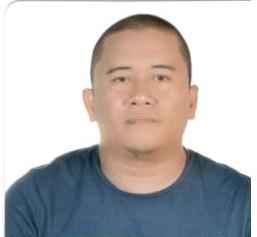 Contact Number: 09959012098 / 09274273036Provincial Address: Present Address: Zone 3, Brgy. Baldoza, Lapaz, Position applied for		:  	Any available position that suits with my qualificationsPERSONAL DATAName				: 	Merzon Ometer PingkianEducational Attainment	: 	Computer TechnologyQualification			: 	Knowledgeable in Computer Application				:	Knowledgeable in handling Warehouse and logistics operations: 	Can operate heavy equipment (forklift)Nationality			: 	FilipinoGender 			: 	MaleDate of Birth			: 	October 27, 1981Place of Birth			: 	Canubay, Misamis Marital Status			: 	Married Height				: 	5’4Weight				: 	130 lbsEDUCATIONAL BACKGROUNDCollege	: 	COMPUTER TECHNOLOGYMisamis 		Year - March 2002High School	: 	, Misamis Occidental					Year - March 1999Elementary 	: 	Canubay, Misamis 		Year - March 1995WORKING EXPERIENCESSales and Operation Assist / Operation SupervisorComplete Logistics Control Inc.Gorriceta Avenue Balabag Pavia,Iloilo City 5001October 2017 – March 2018Job DescriptionConduct Toolbox meeting to the drivers once a week especially for safety concerns and once a month for general toolbox meetingObjective in giving the proper rotation of trips to the driver both local and out of townMonitoring of trips after all trucks have been dispatch recording indicate delivery receipt on report and minimize in reporting of peso valueReporting of peso value of total sales trips per driver to the Department HeadConduct Monthly inventory assist in Tractor Head DivisionHandling in concerns of delay on receiving of deliveries in the clientIn charged in giving of disciplinary actions of any violation Tractor Head Division Proper Monitoring of trucks location thru GPSProper issuing or giving allowance to the driver and liquidation after transactionAlways monitoring the condition of all units especially in vessel operationAlways remind drivers for proper lashing and tarpaulin of cargo to avoid collapse the file Always monitor the driver before and after delivery to the client to maximize their tripConduct Monthly Fuel and Trips Monitoring and submit to Department Head.Looking for another client if needed for extra income of the companyMulti tasking  Warehouse Foreman/SupervisorSEASIA LOGISTICS, PHILIPPINES INC. , September 2016 – October 2017Job DescriptionConduct daily, weekly and monthly  inventory monitoring of stocks availability in warehouse and monitoring system using SAPConduct daily toolbox meeting to my subordinate checker, forklift operator, stevedore and pakyawan for safety purposes and for the strategies in operation for better and fastest handling in operation such as incoming and especially in withdrawals of client.  In charged in proper controlling of incoming stocks such as vessel to warehouse, warehouse to vessel and warehouse to warehouse transactionsIn charged  person of proper monitoring in withdrawals of four (4) warehousesHandling of concerns / problems encountered in warehouse operationsHandle manpower such as operator, checkers, stevedores and laborers for warehouse transactionsSubmit daily transaction directly to the Terminal Manager and Operation SupervisorImplementing FEFO,5S, GWP and GMP Do direct communication to Terminal Manager and COO for any concerns with regards to warehouse concerns and operationsDo multi-tasking if needed such as driving forklift and other task assignStrictly advice of checkers in monitoring of good palletizing and hard filling of products to avoid variances and collapsing of product in hard file locationImplementing of check list to all forklift operators before and after operationImplementing of stock card or bin card for all items in all warehouses to easy monitoring of daily transaction  In charged in doing manning schedule assigned to four (4) warehousesCredit and Collection Specialist (CCS / BOS)	Personal Collection Direct Selling Inc.		  Branch		June 2015 – September 1, 2016		Job DescriptionDaily Monitoring of dealers credit maturity date through call and text remindersSending of Demand Letters for dealers who has overdue accountsConduct house to house visitation to the dealers who have overdue accountsEncoding application data for new dealersConduct interview and giving credit line to the new applicant as PC dealersMonitoring the operations flow and supports operations if neededResolves customers and manpower concernsDirect communications to head office for any concerns with regards to the operation matterIn-charge for submitting of day end reports after the operationCreate and implementing concepts and strategies on how to get the dealers payment for overdue accountsAutomatic OIC when the BOS is absent or on leave Do multi-tasking if needed such as invoicing, releasing and cashiering Warehouse Custodian	Personal Collection Direct Selling Inc.		 Branch 		June 2012- to June 2015 Branch		April 2011  – June 2012		Job DescriptionIn charge in checking and releasing the products In charge in controlling the incoming and outgoing of stocksIn charge in ordering of stock to the head office Assures that the stocks is in good conditionMaintains good working – relationship  to both customers and co-workersAccountable of any losses or any variances in all fixed asset of the companyDirect reporting to the BOS and BDM Conduct daily, weekly ,monthly and yearly stock inventory Resolves customers concern regarding the ordered stocksImplementing of FEFO,5S,GWP,GMP and proper labeling of items Do multi-taskingSales and Marketing Officer	Safa Lights Trading Est.		Al-ain, UAE		September 2007 – December 2009		Job DescriptionEncode the items inventory for monitoring purposesIn charged in putting barcode to the itemsAssigned in collecting money both cash and creditDoing store to store visit to deal with customersControlling of the stocks volumeMaking sales reportWarehouse and Logistic Operations			Fast Services Corporation							8383 South Pacific Bldg., ,Sucat, Position	:	Dispatch Checker/Operation StaffAssigned at 	:	 Mega Plant			MIS III Industrial Subdivision, LambakinMarilao, Inclusive date : Feb. 2005 – May 5, 2007Job Description Do direct report to the general managerChecking of Finished Goods both incoming and outgoingIncharge of truckers getting inside the plant for loadingConduct daily cycle – count of stocks for inventory purposesMonitor in weekly and monthly inventoryAssist supervisory operationControlling and inputing the transactions in the systemMaintain FIFO,FEFO,5S,GWP and GMPCounter checking of invoices versus dispatch sheet per truck loadDispatching of deliveries to assign trucks deliveryNegotiating the customers problemOperate forklift if neededPosition	:	Checker / Warehouse manAssigned at 	:	Heinz – UFC  Cabuyao, Inclusive date : July , 2002 to Feb. 2005Job DescriptionGenerate Dispatch Sheet through customers orderIncharge of the following.giving the dispatch sheet to the operators, checkers and truckers for loadingapproved of invoice loaded to the truckers to assure that there is no variance of the stocks being out from the plantchecking the outgoing stocksloading stocks to the truckerscontrolling of the dispatch sheetpreparing the customers orderedfinal checking the dispatch sheetPerform counter – checking of the dispatch sheet versus sales invoice after loading the stocksMonitor the volume of stocks ordered by the customersMonitor the transactions of warehouse operationsConduct daily cycle – count of stocks for inventory purposesCounter checking the transactions to the picker, truckers and forklift operatorConduct the proper palletizing of all the products Maintain of FIFO,FEFO, 5S,GWP and GMPDo direct report to the managerOperate forklift if neededSEMINARS & TRAINING ATTENDEDGood Warehousing Practice (GWP) Seminar		Feb. 10, 2007 Mega Plant, MIS III Industrial SubdivisionLambakin, Marilao, BulacanThe 5’S Program						Dec. 9, 2003	Heinz – UFC Logistics Office	Cabuyao, ASSA Business Consultancy Corporation		Nov. 11, 2003ISO 9001:2000 General AwarenessHeinz – UFC Logistics OfficeCabuyao, Material Handling Equipment Course (MHECO)		March 31 and South DC Batino,  				April 7, 2003KNOWah 2002 : Seminar workshop on			Feb. 9, 2002Database Management & Web Dev’t with ASP , CHARACTER REFERENCESAvailable upon requestRespectfully yours,MERZON O. PINGKIAN   			           Applicant 